INFORMATION TIL REVISORENTjekskemaet er udarbejdet af Folkeoplysning for at lette revisorens gennemgang af regnskabet.Skemaet skal underskrives, udfyldes og indsendes sammen med tilskudsansøgningen og foreningens årsregnskab.De enkelte punkter følger Regnskabs- og revisionsinstruksen for det frivillige folkeoplysende foreningsarbejde, som er vedtaget i Borgerrepræsentationen.Revisionen udføres som udgangspunkt ved stikprøveundersøgelser. Revisionens omfang tilpasses foreningens administrative struktur og forretningsgange, herunder den interne kontrol og andre forhold af betydning for aflæggelse af regnskab.Vær opmærksom på, at hvis det samlede bevilgede tilskud var på mindst 500.000 kr., skal regnskabet revideres af en statsautoriseret eller registreret revisor.UDFYLDELSE AF SKEMAMATERIALE
Skemaerne 1-3 skal udfyldes.Skemaerne 4 og 5 skal udfyldes i det omfang det er relevant for foreningen:Skema 4 udfyldes kun hvis foreningen har modtaget lokaletilskud. Skema 5 udfyldes kun hvis foreningen har modtaget en samlet bevilling på 500.000 kr. eller derover.

  TJEKSKEMA FOR REGNSKAB 2023 TIL FORENINGENS REVISOR
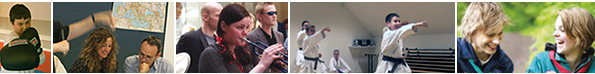 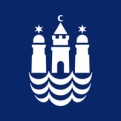 Skema 1 Forenings- og revisoroplysningerForenings- og revisoroplysningerPunkterne 1.1 - 1.4 skal udfyldes.Punkterne 1.1 - 1.4 skal udfyldes.Punkterne 1.1 - 1.4 skal udfyldes. Foreningens navn Foreningens navn Foreningsnummer Revisors navn, adresse og underskriftFulde navn:

______________________________________________________Fulde adresse:
______________________________________________________

Underskrift:                                                                                                     
______________________________________________________ Revisors navn, adresse og underskriftFulde navn:

______________________________________________________Fulde adresse:
______________________________________________________

Underskrift:                                                                                                     
______________________________________________________ Dato for underskrift/              2024Skema 2 MedlemstilskudMedlemstilskudMedlemstilskudMedlemstilskudPunkterne 2.1 - 2.5 skal udfyldes.Punkterne 2.1 - 2.5 skal udfyldes.Punkterne 2.1 - 2.5 skal udfyldes.Punkterne 2.1 - 2.5 skal udfyldes.Punkterne 2.1 - 2.5 skal udfyldes.Revisor skal tjekke følgende punkterRevisor skal tjekke følgende punkterSkal sættes ét krydsSkal sættes ét krydsRevisors bemærkningerRevisor skal tjekke følgende punkterRevisor skal tjekke følgende punkter
OKIkke RelevantRevisors bemærkninger2.1) Medlemsantallet er opgjort korrekt pr. 31.12.2023 efter medlemsliste på baggrund af de 5 alderskategorier:0-12 år (årgang 2011-2023)13-18 år (årgang 2005-2010)19-24 år (årgang 1999-2004)25-59 år (årgang 1964-1998)60+ år (før årgang 1964)2.1) Medlemsantallet er opgjort korrekt pr. 31.12.2023 efter medlemsliste på baggrund af de 5 alderskategorier:0-12 år (årgang 2011-2023)13-18 år (årgang 2005-2010)19-24 år (årgang 1999-2004)25-59 år (årgang 1964-1998)60+ år (før årgang 1964)2.2) Der er udarbejdet en liste over alle medlemmer med angivelse af navn, adresse og fødselsdato. Oversigten skal kun indsendes ved en eventuel stikprøvekontrol.2.2) Der er udarbejdet en liste over alle medlemmer med angivelse af navn, adresse og fødselsdato. Oversigten skal kun indsendes ved en eventuel stikprøvekontrol.2.3) Kontingentindbetalingen / anden deltagerbetaling er opgjort pr. medlem under 25 år. Se retningslinjerne § 4.2.12.3) Kontingentindbetalingen / anden deltagerbetaling er opgjort pr. medlem under 25 år. Se retningslinjerne § 4.2.12.4) Kontingentindbetalingen kan dokumenteres for det enkelte medlem. Dokumentationen kan transaktionsspores.2.4) Kontingentindbetalingen kan dokumenteres for det enkelte medlem. Dokumentationen kan transaktionsspores.2.5) Tilskudsansøgningen er underskrevet af alle i den 
siddende bestyrelse og foreningens valgte revisor.                        2.5) Tilskudsansøgningen er underskrevet af alle i den 
siddende bestyrelse og foreningens valgte revisor.                        Skema 3 Foreningens årsregnskabForeningens årsregnskabForeningens årsregnskabForeningens årsregnskabPunkterne 3.1 - 3.12 skal udfyldes.Punkterne 3.1 - 3.12 skal udfyldes.Punkterne 3.1 - 3.12 skal udfyldes.Punkterne 3.1 - 3.12 skal udfyldes.Punkterne 3.1 - 3.12 skal udfyldes.Revisor skal tjekke følgende punkterRevisor skal tjekke følgende punkterSkal sættes ét krydsSkal sættes ét kryds

Revisors bemærkningerRevisor skal tjekke følgende punkterRevisor skal tjekke følgende punkterOKIkke relevant

Revisors bemærkninger3.1) Årsregnskabet er opstillet i overensstemmelse med Regnskabs- og revisionsinstruksen, herunder ”Modelregnskabet for modtagere af medlems- og lokaletilskud”3.1) Årsregnskabet er opstillet i overensstemmelse med Regnskabs- og revisionsinstruksen, herunder ”Modelregnskabet for modtagere af medlems- og lokaletilskud”3.2) Det samlede kontingent er anført under indtægterne. Dette opgøres separat for medlemmerne under 25 år og for de øvrige over 25 år.3.2) Det samlede kontingent er anført under indtægterne. Dette opgøres separat for medlemmerne under 25 år og for de øvrige over 25 år.3.3) Den samlede anden deltagerbetaling anført under indtægterne. Dette opgøres separat for medlemmerne under 25 år og for de øvrige over 25 år.3.3) Den samlede anden deltagerbetaling anført under indtægterne. Dette opgøres separat for medlemmerne under 25 år og for de øvrige over 25 år.3.4) Det modtagne tilskud fra Folkeoplysning er anført i indtægterne under korrekt post.3.4) Det modtagne tilskud fra Folkeoplysning er anført i indtægterne under korrekt post.3.5) De indberettede lokaleudgifter er angivet separat i årsregnskabet, så beløbene kan afstemmes.3.5) De indberettede lokaleudgifter er angivet separat i årsregnskabet, så beløbene kan afstemmes.3.6) Årsregnskabet er underskrevet af hele bestyrelsen og attesteret af revisor. Se retningslinjerne § 4.9.23.6) Årsregnskabet er underskrevet af hele bestyrelsen og attesteret af revisor. Se retningslinjerne § 4.9.23.7) Revisor opfylder habilitetsbetingelserne i lovgivningen.3.7) Revisor opfylder habilitetsbetingelserne i lovgivningen.3.8) Revisionen har modtaget alle de oplysninger, der er anmodet om.3.8) Revisionen har modtaget alle de oplysninger, der er anmodet om.3.9) Revisor anser regnskabet for aflagt efter lovgivningens, nærværende retningslinjer samt foreningens eventuelle vedtægtsmæssige bestemmelser vedrørende regnskabsaflæggelsen.3.9) Revisor anser regnskabet for aflagt efter lovgivningens, nærværende retningslinjer samt foreningens eventuelle vedtægtsmæssige bestemmelser vedrørende regnskabsaflæggelsen.3.10) De modtagne tilskud er anvendt i overensstemmelse med givne vilkår, og tilskudsgrundlaget er opgjort i overensstemmelse med gældende regler.3.10) De modtagne tilskud er anvendt i overensstemmelse med givne vilkår, og tilskudsgrundlaget er opgjort i overensstemmelse med gældende regler.3.11) Der er taget stilling til den anvendte regnskabspraksis jf. Regnskabs- og revisionsinstruksen pkt. 3.3.11) Der er taget stilling til den anvendte regnskabspraksis jf. Regnskabs- og revisionsinstruksen pkt. 3.3.12) Der er foretaget lovpligtig indberetning til 
offentlige myndigheder, herunder SKAT.3.12) Der er foretaget lovpligtig indberetning til 
offentlige myndigheder, herunder SKAT.Skema 4 LokaleudgifterLokaleudgifterLokaleudgifterLokaleudgifterPunkterne 4.1 - 4.8 udfyldes kun hvis foreningen har modtaget lokaletilskud.
Bemærk, bilag for lokaleudgifter skal kunne indsendes ved en eventuel stikprøvekontrol.Punkterne 4.1 - 4.8 udfyldes kun hvis foreningen har modtaget lokaletilskud.
Bemærk, bilag for lokaleudgifter skal kunne indsendes ved en eventuel stikprøvekontrol.Punkterne 4.1 - 4.8 udfyldes kun hvis foreningen har modtaget lokaletilskud.
Bemærk, bilag for lokaleudgifter skal kunne indsendes ved en eventuel stikprøvekontrol.Punkterne 4.1 - 4.8 udfyldes kun hvis foreningen har modtaget lokaletilskud.
Bemærk, bilag for lokaleudgifter skal kunne indsendes ved en eventuel stikprøvekontrol.Punkterne 4.1 - 4.8 udfyldes kun hvis foreningen har modtaget lokaletilskud.
Bemærk, bilag for lokaleudgifter skal kunne indsendes ved en eventuel stikprøvekontrol.Revisor skal tjekke følgende punkterRevisor skal tjekke følgende punkterSkal sættes ét krydsSkal sættes ét kryds

Revisors bemærkningerRevisor skal tjekke følgende punkterRevisor skal tjekke følgende punkter
OKIkke relevant

Revisors bemærkninger4.1) Afstemning af bilag - De indberettede lokaleudgifter er afstemt med de gennemgåede kvitteringer for hver enkelt post.4.1) Afstemning af bilag - De indberettede lokaleudgifter er afstemt med de gennemgåede kvitteringer for hver enkelt post.4.2) Afstemning af regnskabsposter - De ansøgte lokaleudgifter kan afstemmes med årsregnskabet. 
Kan der ikke foretages afstemning, skal opgørelse indsendes med årsregnskabet.4.2) Afstemning af regnskabsposter - De ansøgte lokaleudgifter kan afstemmes med årsregnskabet. 
Kan der ikke foretages afstemning, skal opgørelse indsendes med årsregnskabet.4.3) Renter af prioritetsgæld - dækker kun renter 
samt bidrag.4.3) Renter af prioritetsgæld - dækker kun renter 
samt bidrag.4.4) Hytteleje dækker kun lejeudgift for hytter og 
lejrpladser i Danmark, Sydslesvig og Sydsverige.4.4) Hytteleje dækker kun lejeudgift for hytter og 
lejrpladser i Danmark, Sydslesvig og Sydsverige.4.5) Vedligeholdelse dækker kun bilag for alm. 
vedligeholdelse. Se retningslinjernes § 4.3.2Her kan ikke indgå bilag til forbedringer, renovering, inventar og møbler.4.6) Rengøring og tilsyn der er beregnet efter satsen,
herunder feriepenge og der er indberettet til 
SKAT.4.7) Timeforbruget i lokalerne er opgjort korrekt for 
samtlige aktiviteter pr. lokale (max. 52 uger om året,
og max 8 timer pr. lokale pr. døgn). Se retningslinjerne 
§ 4.3.54.8) Timeforbruget i hytter er opgjort korrekt med 24 timer pr. døgn (her beregnes ikke pr. lokale).Skema 5Revisors oplysninger med revisionsprotokollenRevisors oplysninger med revisionsprotokollenRevisors oplysninger med revisionsprotokollenRevisors oplysninger med revisionsprotokollenPunkter 5.1 - 5.4 udfyldes kun hvis foreningen er bevilget et samlet tilskud på 500.000 kr. eller derover.Punkter 5.1 - 5.4 udfyldes kun hvis foreningen er bevilget et samlet tilskud på 500.000 kr. eller derover.Punkter 5.1 - 5.4 udfyldes kun hvis foreningen er bevilget et samlet tilskud på 500.000 kr. eller derover.Punkter 5.1 - 5.4 udfyldes kun hvis foreningen er bevilget et samlet tilskud på 500.000 kr. eller derover.Punkter 5.1 - 5.4 udfyldes kun hvis foreningen er bevilget et samlet tilskud på 500.000 kr. eller derover.Revisor skal tjekke følgende punkterRevisor skal tjekke følgende punkterSkal sættes ét krydsSkal sættes ét kryds

Revisors bemærkningerRevisor skal tjekke følgende punkterRevisor skal tjekke følgende punkter
OKIkke relevant

Revisors bemærkninger5.1) Revisor fører en revisionsprotokol, hvori indføres beretning om hvilke revisionsarbejder, der er udført, og om alle væsentlige forhold, der har givet anledning til bemærkninger.   5.1) Revisor fører en revisionsprotokol, hvori indføres beretning om hvilke revisionsarbejder, der er udført, og om alle væsentlige forhold, der har givet anledning til bemærkninger.   5.2) Det indsendte protokollat er underskrevet af samtlige bestyrelsesmedlemmer samt revisor.5.2) Det indsendte protokollat er underskrevet af samtlige bestyrelsesmedlemmer samt revisor.5.3) Revisor afgiver erklæring i henhold til Bekendtgørelse om godkendte revisors erklæringer, § 19 i bekendtgørelse om støtte til folkeoplysende voksenundervisning og frivilligt folkeoplysende foreningsarbejde og disse retningslinjer. 5.3) Revisor afgiver erklæring i henhold til Bekendtgørelse om godkendte revisors erklæringer, § 19 i bekendtgørelse om støtte til folkeoplysende voksenundervisning og frivilligt folkeoplysende foreningsarbejde og disse retningslinjer. 5.4) Revisors erklæring skal desuden indeholde oplysning om:5.4a) Hvorvidt de modtagne tilskud er anvendt i overensstemmelse med givne vilkår, og tilskudsgrundlaget er opgjort i overensstemmelse med gældende regler.5.4) Revisors erklæring skal desuden indeholde oplysning om:5.4a) Hvorvidt de modtagne tilskud er anvendt i overensstemmelse med givne vilkår, og tilskudsgrundlaget er opgjort i overensstemmelse med gældende regler.5.4b) Eventuelle særlige kontrolarbejder, afgivelse af særlige beretninger, rådgivning eller assistance.5.4b) Eventuelle særlige kontrolarbejder, afgivelse af særlige beretninger, rådgivning eller assistance.